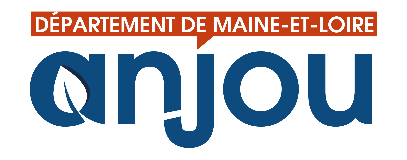 Année 2022Demande de financement auprès du Département de Maine-et-Loire pour l’accompagnementdes bénéficiaires RSA, dans le cadre de la référence RSA(A compléter dans le cadre de la "référence RSA " uniquement)Rappel des modalités du dépôt de projet pour le renouvellement de la convention Date limite de réception du projet : avant le 01/12/2021Modalités de dépôt :Transmettre (a minima) les documents listés ci-après,	 Cette trame projet complétée et signée	 L’annexe budgétaire délégation référence RSA 2022 (budget de l’organisme et budget de l’action)En 2 exemplaires papier au :Département de Maine-et-LoireDirection de l’InsertionService droits et parcours d’insertionCS 94104 – 49941 ANGERS CEDEX 9Et par voie électronique, au chargé de suivi des parcours (CSP) référent de votre action, à l’adresse suivante : Caroline Tijou – c.tijou@maine-et-loire.frYann Schaefholz – y.schaefholz@maine-et-loire.frSophie Vorkaufer – s.vorkaufer@maine-et-loire.frHélène Hayton – h.hayton@maine-et-loire.frObjet du courriel : projet 2022 - NOM de votre structureIdentification de l’organisme2.Caractéristiques de l’actionModalités d’accompagnementÉvaluation des éléments financiersTransmettre : - l’annexe budgétaire délégation référence RSA 2022 (budget de l’organisme et budget de l’action) signé par le Président ou son délégataire Je soussigné(e), (nom, prénom) : représentant légal de la structurecertifie exactes et sincères les informations transmises dans le cadre de ce présent dossier de demande de financement.	Fait à :	Date :Signature du Président (ou de son délégataire) et cachetNomAdresseTéléphoneAdresse courrielPrésident(e)Nom : 	 tél : 	                                                      @ : Directeur(trice)Nom : 	 tél : 	                                                      @ : Forme juridiqueDate de création Référent de l’actionNom : 	 tél : 	                                                      @ : Moyens humains dédiés à l’actionNom des personnes, fonction, nbre ETPFaits marquants de l’annéeAu niveau interne de la structure, de l’environnement partenarial, du déroulement de l’action…. Intitulé de l’actionDate de mise en œuvre de l’actiondu 		au	Objectif Parcours(parmi les 4 objectifs de parcours ci-dessous, supprimer les 3 qui ne sont pas retenus)S'ENGAGER – SOLUTIONNER – EXPERIMENTER – TRAVAILLERRésultats attendusRecopier à l’identique le ou les résultats attendus indiqué(s) dans le document de référence 2022 (pages 4 et 5)Contenu, descriptif de l'actionLieu de réalisation de l’actionAdresses des différents sites d’implantation de l’action – mettre en évidence les éventuels changements par rapport au prévisionnelNature et organisation des activités réalisées, supports utilisésRapide descriptif – fréquence et durée des activités - correspondance avec le prévisionnel ? Si non, d’où vient l’écart ? Nombre de BRSA accompagnés sur l’année (= file active ou nombre de places)Modalités d’accueil et d’accompagnementNombre de RDV et fréquence proposésouNombre de places et d’heuresLieu de réalisation de l’accompagnementPartenariatCiter les principaux partenaires sollicités :Santé :Logement :Emploi :Vie quotidienne :Coût total de l’action€Montant de la dotation départementale sollicitéeCo financements sollicités€Commentaire sur les charges de personnel prévisionnelles de l’action, analyser les écarts